Judul Makalah Kerja Praktik (TNR 16)Nama mahasiswa1a, Nama dosen pembimbing1b1Program Studi Statistika, Fakultas MIPA, UIIe-mail:aEmail penulis pertamae-mail:bEmail penulis keduaAbstrakPetunjuk penulisan naskah ini dibuat untuk mempermudah  penulisan serta penerbitan jurnal. Penulis diharapkan mengikuti contoh yang diberikan ini dan menjadikannya sebagai template. Abstrak dituliskan dalam bahasa Indonesia dan bahasa Inggris menggunakan huruf  Times New Roman 12 pt, spasi tunggal. Usahakan abstrak tidak lebih dari 250 kata. Jika dituliskan dalam bahasa Inggris, nyatakan judul sebagai ABSTRACT. Hindari penggunaan akronim, singkatan, atau simbol-simbol di dalam abstrak. Abstrak dapat menggambarkan informasi kualitatif dan kuantitatif. Jika ditulis dalam bahasa Indonesia, cantumkan minimal 3 kata kunci terkait dengan abstrak, demikian halnya dengan abstrak dalam bahasa Inggis, kata kunci dinyatakan dalam bahasa Inggris.Kata kunci: minimal 3 kata kunci, pisahkan dengan tanda koma.AbstractThis is a sample of the format of the English abstract. Type using TNR 12, italic. This is a sample of the format of the English abstract. Keywords: Keywords should closely reflect the topic and characterize the paper. Use minimum three key words or phrases in alphabetical order, separated by commas.PendahuluanTuliskan pendahuluan dan/atau latar belakang penelitian. Bagian pendahuluan juga menyajikan telaah pustaka yang mengarahkan pendahuluan kepada pengambilan rumusan masalah, tujuan, dan metode. Tuliskan secara ringkas tinjauan instansi tempat kerja praktik. Gunakan style huruf Times New Roman 12, spasi 1, dan paragraph rata kanan-kiri. Apabila menggunakan symbol/huruf yunani, maka dituliskan sesuai dengan aslinya, misal (untuk alpha), dst. Tinjauan PustakaTuliskan penelitian terbaru yang berhubungan/terkait dengan penelitian yang dilakukan di tempat kerja praktik. Bagian ini memastikan kebaruan dari penelitian yang dilakukan. Metodologi PenelitianTuliskan data dan sumber data. Tuliskan metodologi penelitian yang digunakan. Dalam bagian ini, tuliskan langkah-langkah penelitian yang dilakukan beserta model/metode/rumus yang digunakan pada setiap langkah. Sertakan diagram alir penelitian. Adapun formula yang digunakan dalam metode ini adalah sebagai berikut :	(3.1)PembahasanTuliskan pembahasan analisis data yang dilakukan. Analisis DeskriptifTuliskan analisis yang dilakukan. Gunakan TNR 12, spasi 1, dan paragraph rata kanan-kiri.  Analisis Runtun WaktuTuliskan analisis yang dilakukan. Gunakan TNR 12, spasi 1, dan paragraph rata kanan-kiri.  Metode Holt’s Exponential SmoothingTuliskan analisis yang dilakukan. Gunakan TNR 12, spasi 1, dan paragraph rata kanan-kiri. Contoh format tabel dan gambar adalah sebagai berikutTabel 4.1 Perbandingan Nilai ADM dan VIM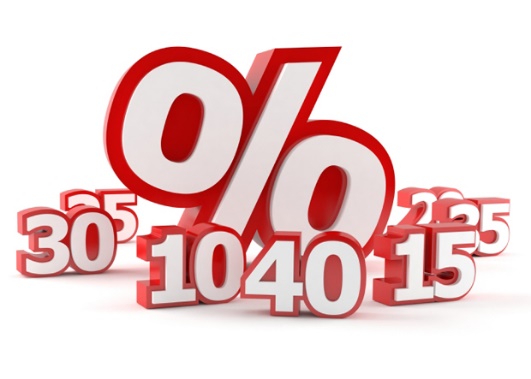 Gambar 4.1 Grafik Persentase …Tabel dan gambar ditempatkan di tengah margin. Kesimpulan	Tuliskan kesimpulan.Daftar PustakaxADMVIM0.00000.0000000000.0000000000.0938-0.0937935-0.9379350.2188-0.2186090-0.21860910.3125-0.17060-0.31170640.4062-0.4039390-0.40393850.5000-0.4948230-0.49482260.6250-0.6124310-0.61243150.7188-0.6969410-0.69694460.8125-0.7770900-0.77710070.9062-0.8519340-0.85196541.0000-0.9204760-0.9205578